Karta  pracy numer 28Kurki z kolorowego kurnika Chodzi kurka po ogródku                                                                           małe ziarnko trzyma w dzióbku.                                                                        A dla kogo? A dla dzieci,                                                                                    co gromadka za nią leci.                                                                                   Po ogródku chodzi kurka                                                                                     i pazurkiem czyści piórka,                                                                                       a za kurką kogut – tatko                                                                                   pilnie strzeże swego stadka.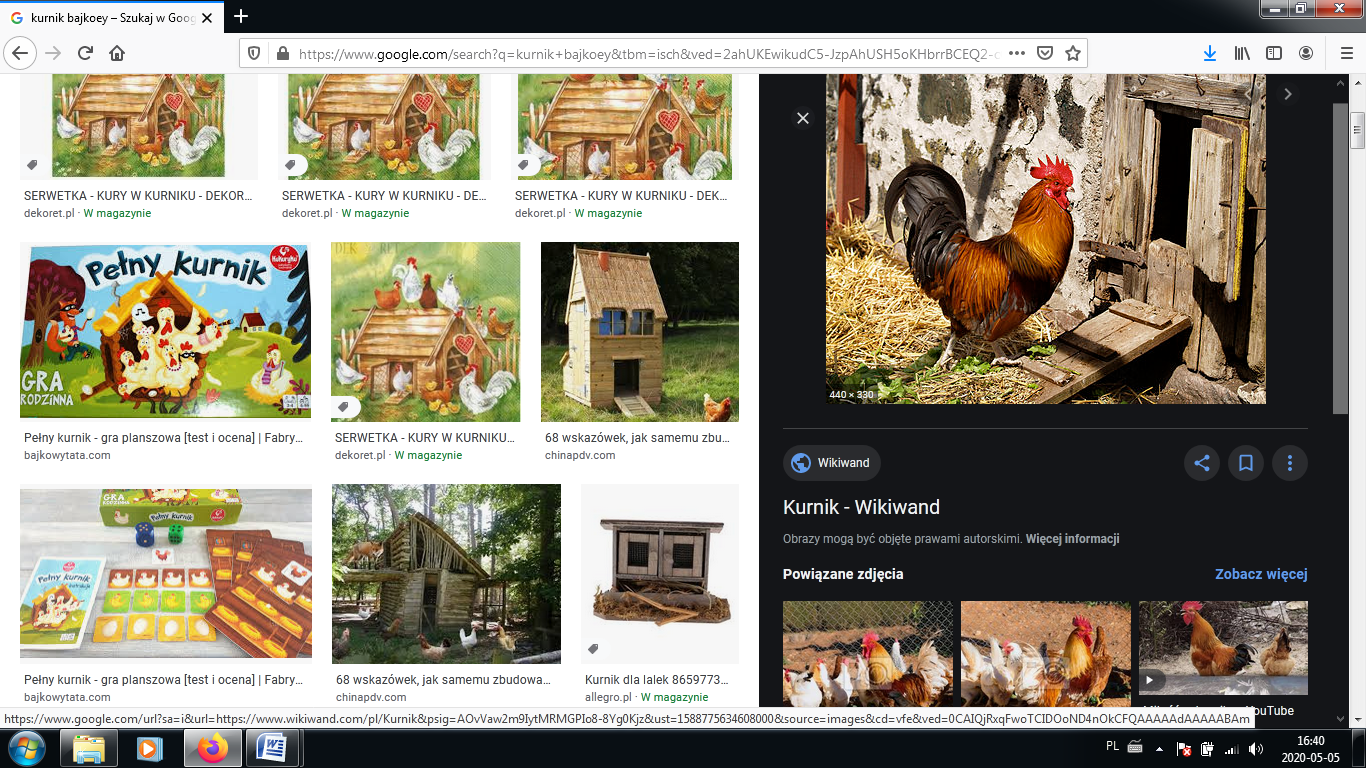 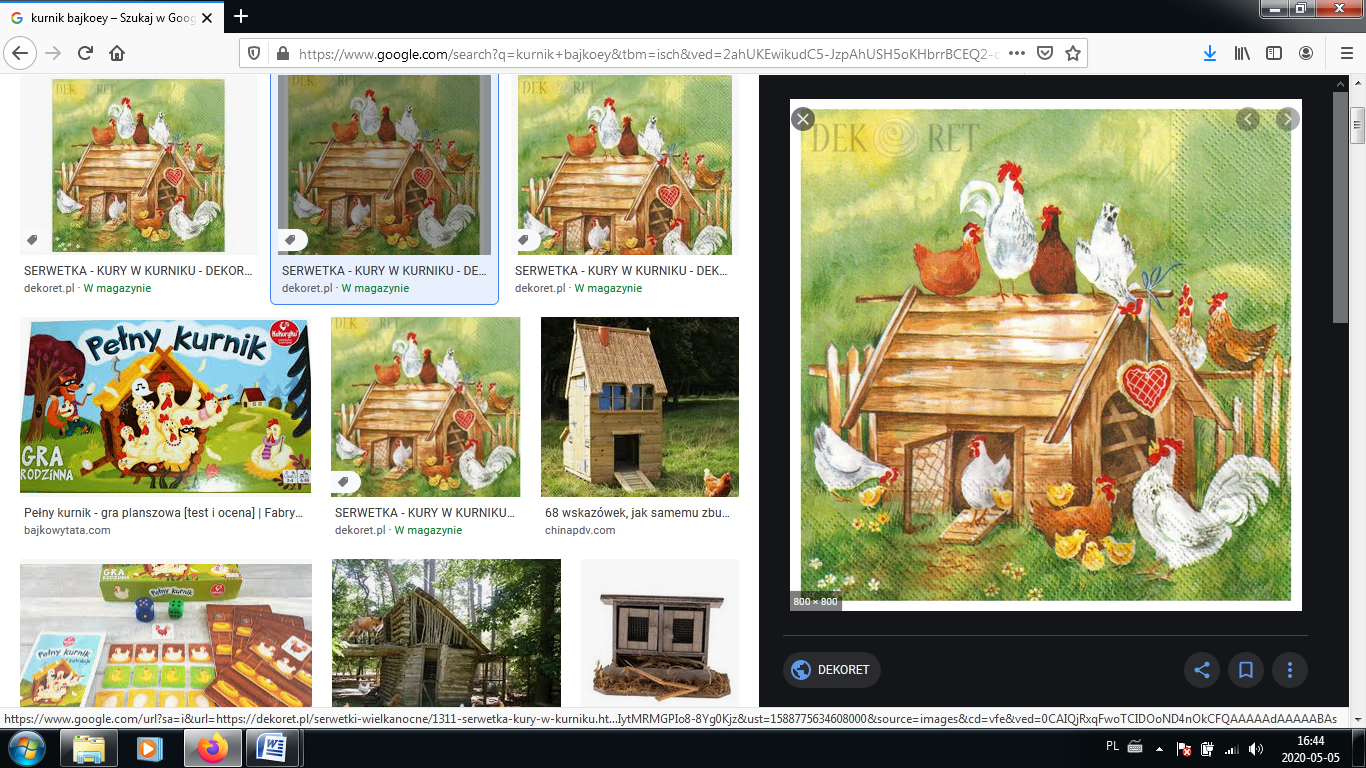 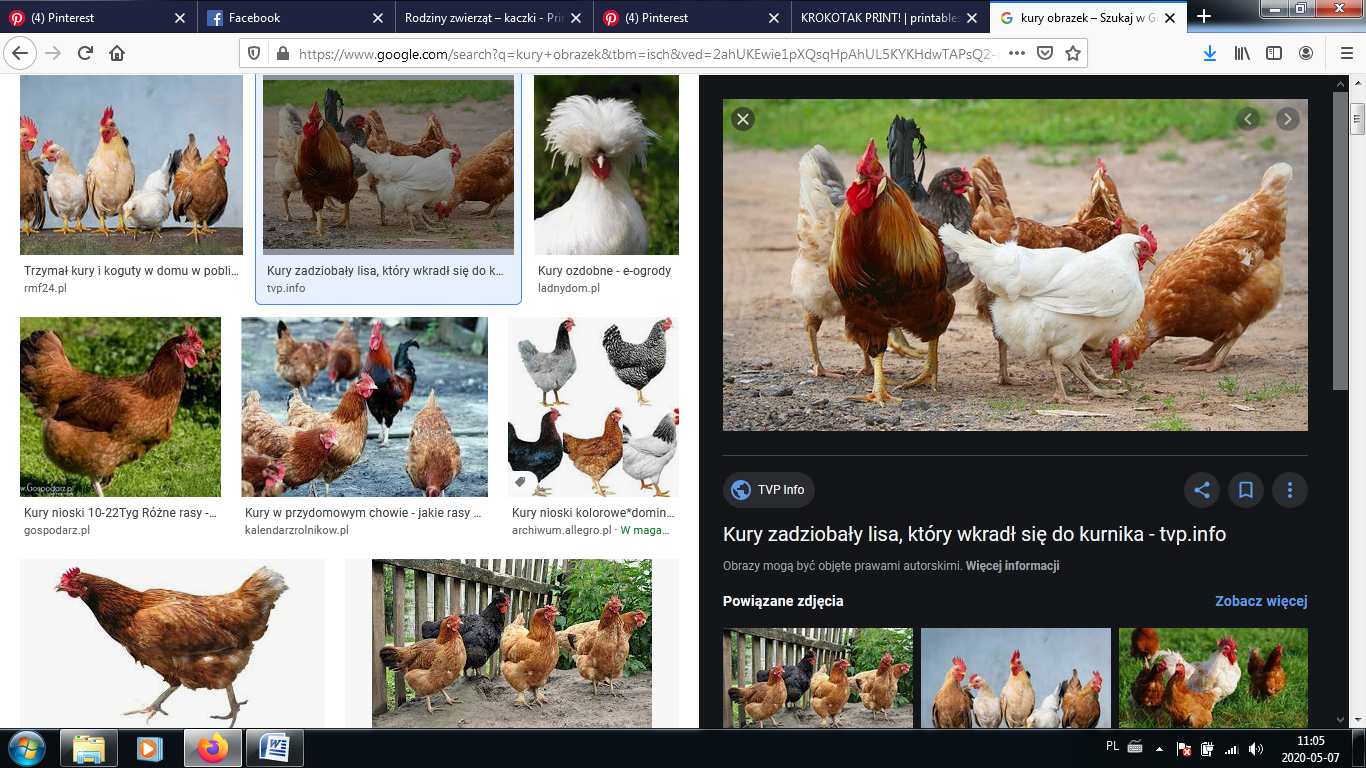 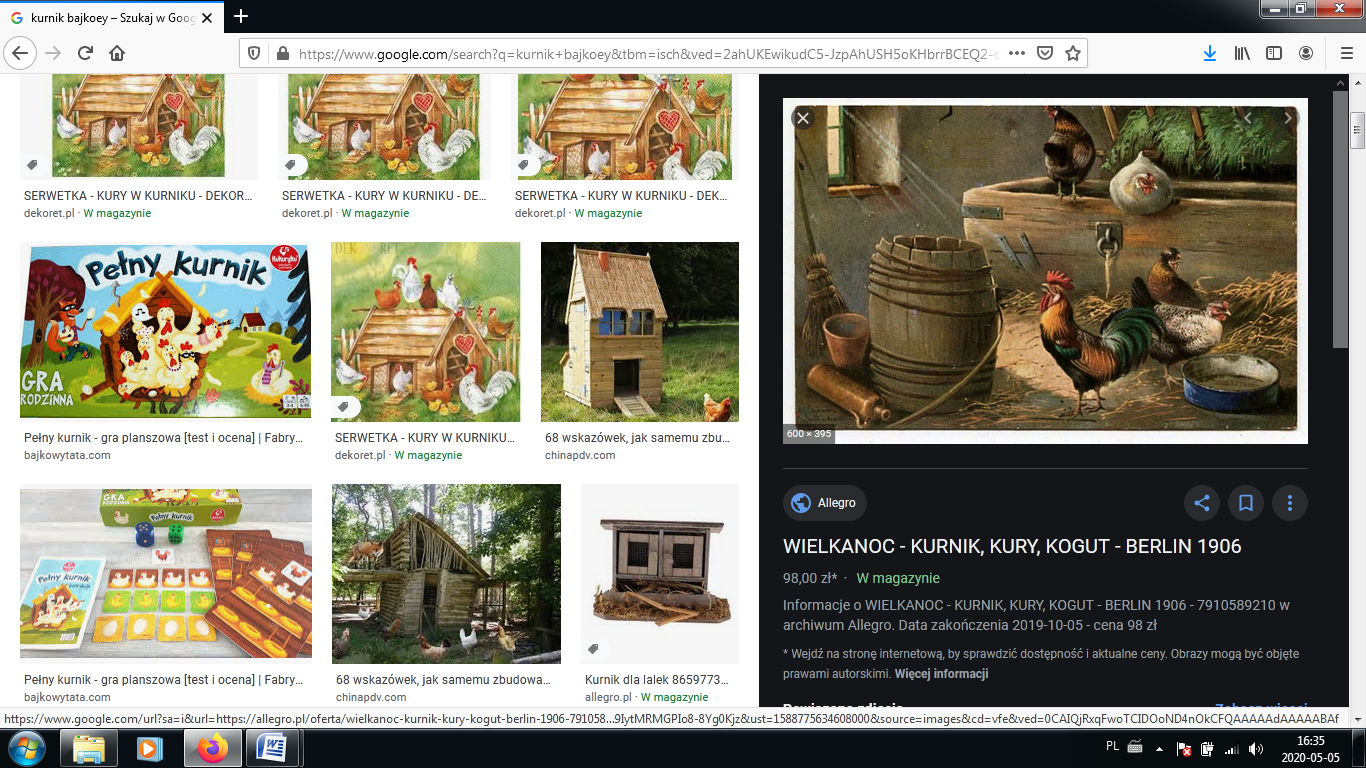 Przedszkolne zagadkowo naśladuj  odgadnięte zwierzątka.Choć ma skrzydła, nie potrafi fruwać wcale.                                                      Za to co dzień znosi jajko i gdacze wspaniale. - kura Chodzi po podwórku różowy grubasek.                                                           Lubi w brudnym błocie pochlapać się czasem. - świnia Choć jest duża i rogata, nie musisz uciekać.                                                  Kiedy dasz jej smacznej trawy, ona da ci mleka. - krowa Chętnie po łące skacze i biega,                                                                               a jego synek to mały źrebak. - koń Czasem włazi gdzieś wysoko, żeby mieć na wszystko oko.                                       Gdy chce złapać mysz malutką, to zakrada się cichutko. - kotWysłuchaj piosenki „Gdacze Kura , ko, ko ,ko”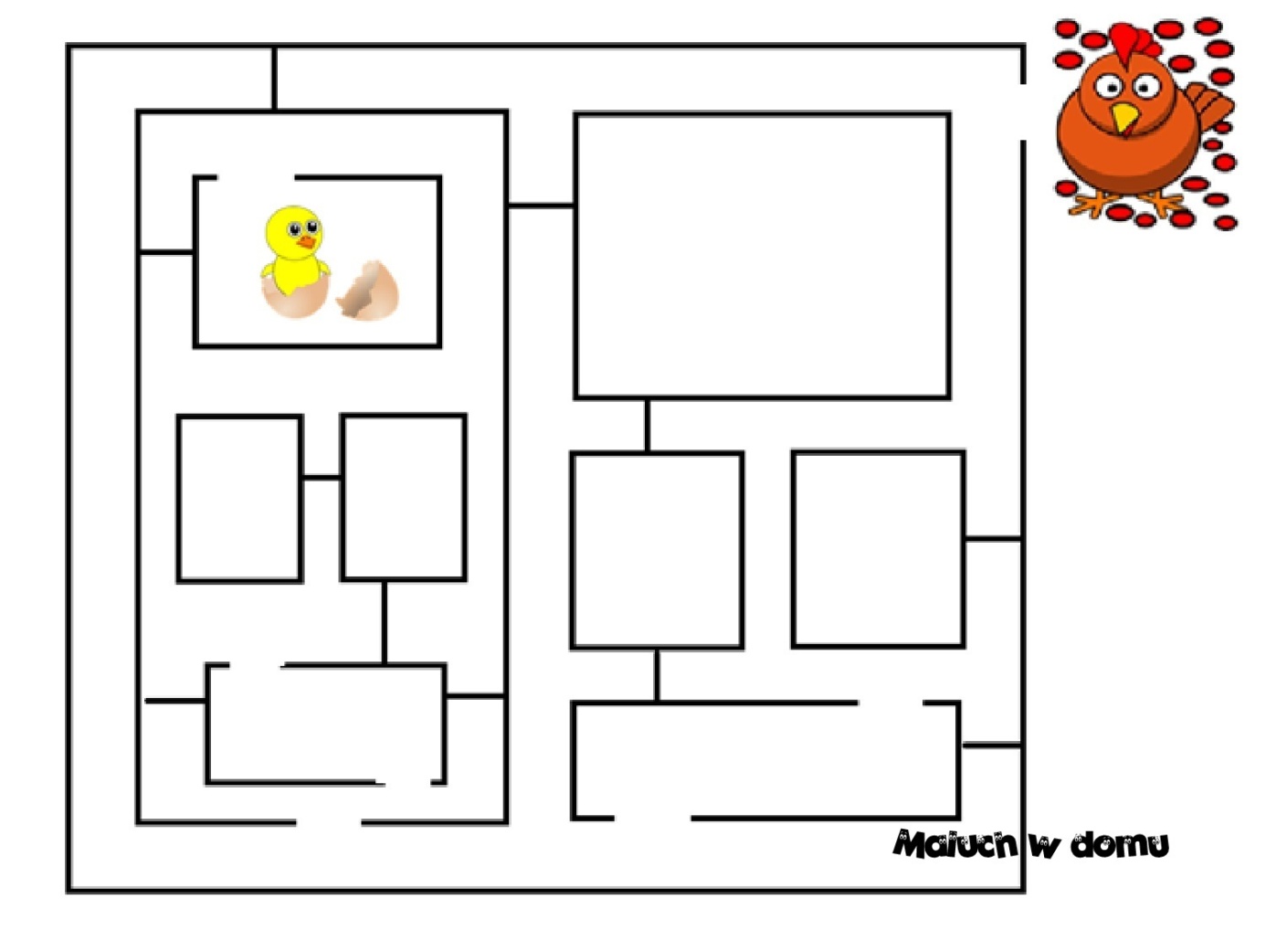 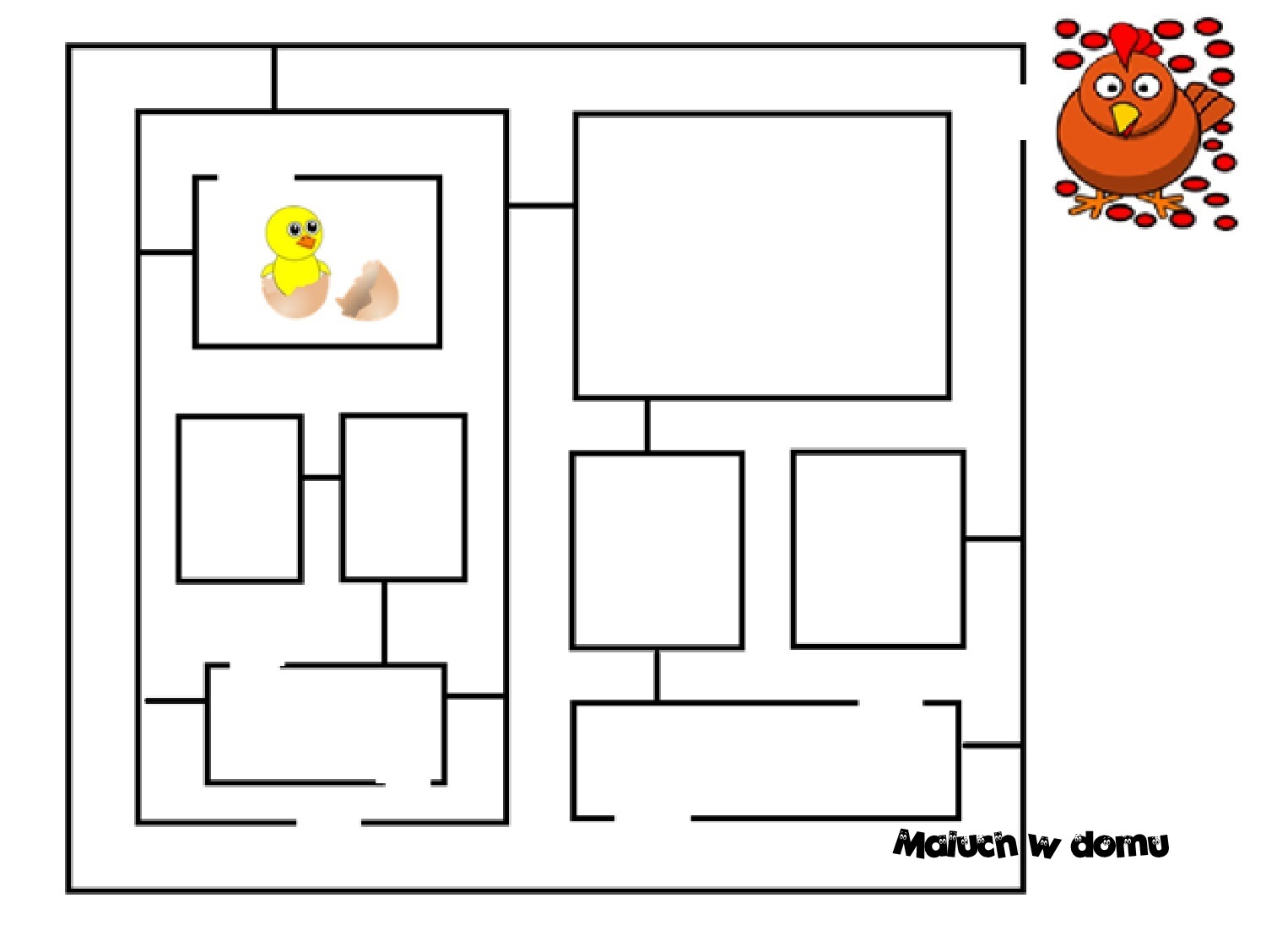 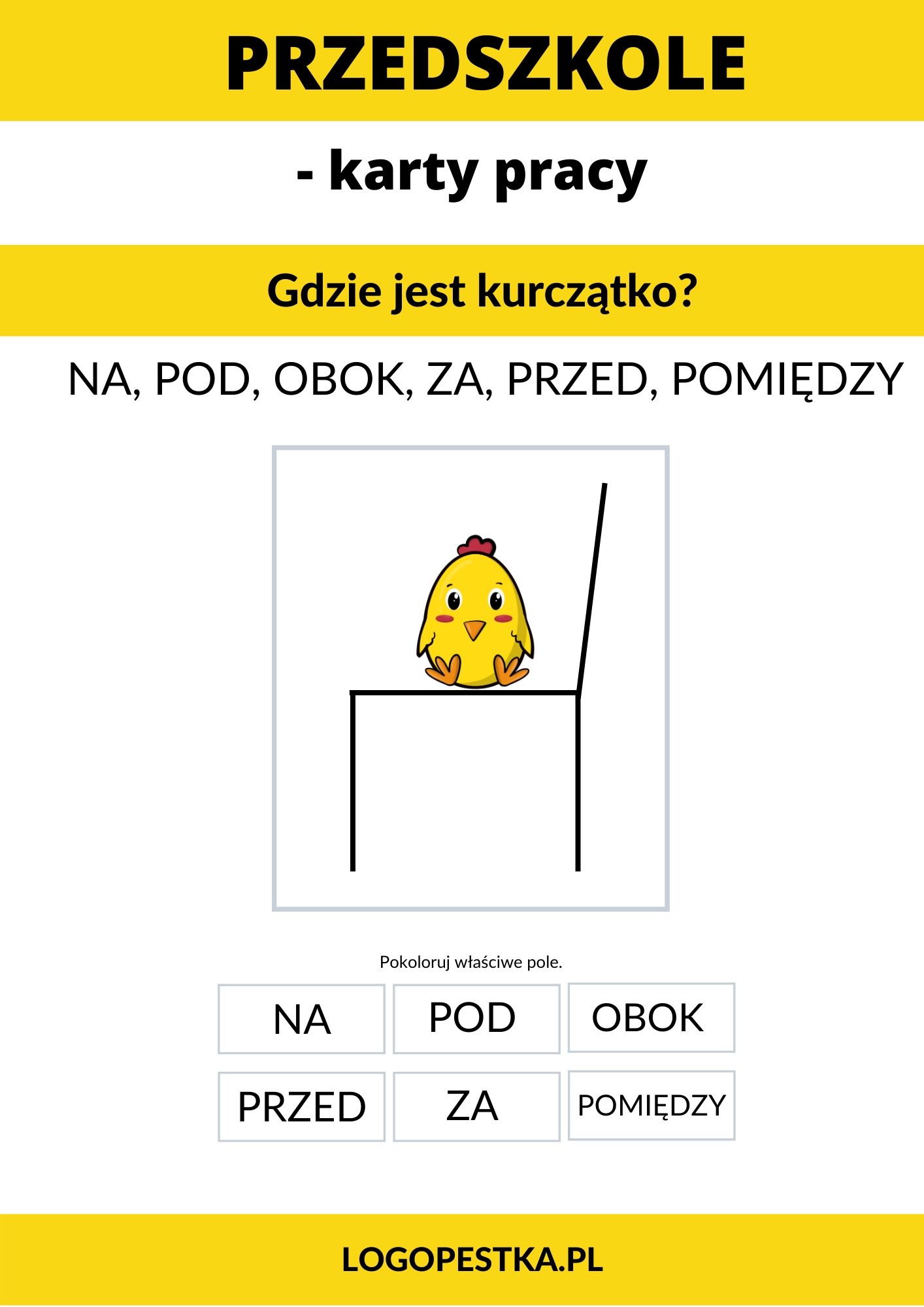 Zapraszam do wspólnej zabawyZapraszam do przeczytania wiersza pt. „Chodzi kurka”   i rozmowy na jego tematZachęcam do zabawyyoutube.com/watch?v=QPqALIknKwY„Tajemnicza postać”Drogi rodzicu baw się z dzieckiem w odgadywanie osób z najbliższego otoczenia na podstawie opisu słownego. Opisz wygląd danej osoby, w tym jej cechy charakterystyczne. Gdy dziecko odgadnie, o kogo chodzi, zamieńcie się rolami – poproś dziecko o opisanie znajomej osobyZabawa wspiera rozwój mowy, rozwija słownictwo, kształtuje umiejętność logicznego myślenia„Malowanie bańkami”Drogi rodzicu  przygotuj kartki, farby plakatowe, kubeczki z wodą, płyn do naczyń i rurki do napojów. Dolej do wody nieco płynu do naczyń oraz farby plakatowej w wybranym kolorze. W kilku pojemnikach możesz przygotować różne kolory płynu do baniek.  Dziecko ma moczyć rurkę w kolorowym płynie do baniek, a następnie delikatnie dmuchać i puszczać bańki na kartce. Gdy bańki pękną, zostawią kolorowe ślady. Zadaniem dziecka jest namalowanie  radosnego obrazka.Zabawa jest dobrym ćwiczeniem oddechowym.Pokoloruj obrazek zgodnie z kodem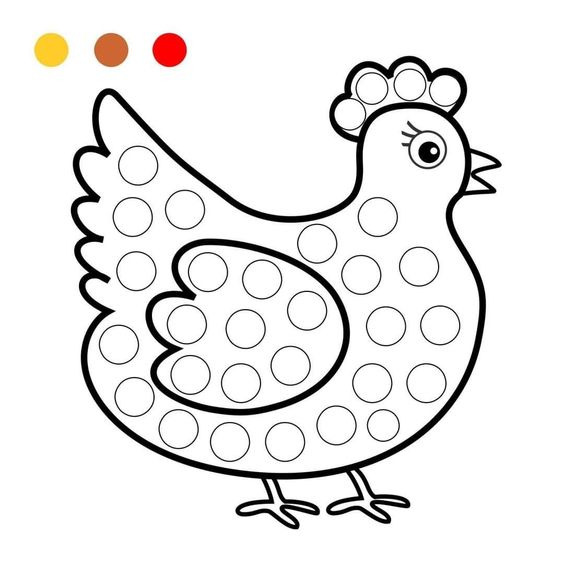 Doprowadż kruczątko do mamy 